Тема: Закрепление вычислительных навыков, решения текстовых задачЦель: Закрепление компетенций учащихся в вычислительных математических знанияхЗадачи: - закрепить табличные случаи умножения и деления;- закреплять умение умножать некруглое двузначное число на однозначное- закреплять умение решать уравнения и задачи изученных видов;- развивать навык сравнения величин- развивать логическое мышление учащихся- содействовать профориентационной работе- воспитывать любовь к спорту, чувство гордости за белорусских биатлонистовОборудование: рабочий лист, компьютеры, конверты с индивидуальными заданиями, разрезанная задача, мультимедийная презентацияХод учебного занятия:Организационный моментДобрый день. Я сегодня пришла к вам на урок с вот таким настроением (показываю рукой). А вы? (Показывают уровень настроения рукой) Сегодня на уроке мы с вами будем помогать тем, кто тестирует игры или сайты для вас. Кто знает, как называют людей это профессии? Это бета-тестировщики. На данный момент это одна из востребованных профессий. 
Но прежде, чем приступить к работе нужно проверить обладаете ли вы качествами, необходимыми для этой работы. 
1. Бета-тестировщик на рабочем месте должен соблюдать тишину. Во-первых. Чтобы не мешать начальнику вести переговоры о дорогостоящих контрактах и во-вторых, чтобы не мешать своим коллегам по работе.Бета-тестировщик должен быть предельно внимательным, чтобы не пропустить ни одной ошибки (баг) в игре.Бета- тестировщик должен выполнять работу точно в срок, не затягивая сроки сдачи.Как вы думаете, справимся мы с этими требованиями? (Конечно!) (Сигнал +, -)Для качественного выполнения работы у каждого тестировщика есть рабочий лист, рабочий журнал,  которые он заполняет по ходу работы, отмечая все важные моменты и свои достижения. Такой лист есть и у вас, ведь вы настоящие профессионалы! Чтобы мы знали кто выполнял работу, напишите на листе свою Ф.И., класс. Дату выполнения работы запишите в рабочий журнал – рабочая тетрадь.Как я уже сказала, бета-тестировщики проверяют игры на наличие багов- ошибок, жучков, которые могут испортить игру. Наша задача сегодня найти их всех, а так же закрепить пройденные темы. Как вы думаете, что мы будем закреплять? (умение решать уравнения, решать задачи, работать с величинами)2. Актуализация знаний. Устный счётПосмотрите на свой рабочий лист. Там должно быть название сайта, который мы сегодня тестируем. Нет? Странно, наверное, это баги уже постарались и зашифровали название. Давайте будем расшифровывать. Я вам буду читать задания, а вы записывайте только ответ в клетках. Рабочий лист №1Найдите 1/9 от 18 (2)Самое маленькое двузначное число (10)Если число разделить на само себя, сколько получится? (1)Из 60 вычесть 41 (19)К произведению чисел 2 и 5 прибавить 2 (12)Первый множитель 5, второй- 3. Найдите произведение (15)1/7 числа- это 2. Найдите всё число. (14)А теперь к каждой цифре подпишите букву, которая стоит на этом месте в алфавите. 1 вариант- нечётные числа, 2 вариант- чётные. Совместите свои данные, что получилось? Получилось… Биатлон. Что такое биатлон?  Почему биатлон? Как вы думаете? (Проходит ЧМ по биатлону). Сегодня мы с вами закрепим знания, которые вы получили раньше на уроках, и поможем бета-тестировщикам протестировать сайт о биатлоне. А наши знания нам поможет проанализировать мишень, такая же, как у биатлонистов. Если вы выполните задание правильно, без ошибок, вы по моей команде раскрасите один кружок. В конце занятия вы узнаете, кто лучший снайпер. Если у вас получилось в устном счёте слово «биатлон», то закрасьте одну мишень на своих рабочих листах. ЗакреплениеСравнение величинИтак, давайте сначала посмотрим длину трассы для мужчин и женщин в биатлоне, величины уже сравнили для нас: 2 км 5 м < 1 км 6 м. Кото-то заметил ошибку? Это вредоносные баги уже добрались сюда. Давайте, пока они не успели ещё что-нибудь испортить быстренько и главное ПРАВИЛЬНО выполним остальные сравнения.Но сначала повторим что больше: см или дм? См или мм? Кг или г? Сколько см в одном дм? Сколько мм в одном см? Сколько минут в часе?Работаем на рабочем листе №2Кто быстро справится, может выполнить дополнительное задание.2 км 5 м … 1 км 6 м65 см … 6 дм 5 см1 ч 20 мин … 62 мин3дм 5 см … 53 см2 м … 10 дм5 ч 35 мин … 5 ч 40 мин85 мин … 1 ч 25 мин27 дм … 27 смДля более сильных детей дополнительное задание:32 мм …. 3 см 8 мм 50 дм 3 см … 5 м 3 см2 м 6 см … 2 дм 6 смПоменяйтесь тетрадями, чтобы проверить работу друг друга.У кого всё без ошибок  можете на рабочем листе раскрасить на мишени 1 кружок. Если есть ошибки- не раскрашивать. Те, кто успел сделать ещё и дополнительные задания- ещё одну мишень раскрасьте.Вы верно выполнили задание. И мы можем открыть первую страничку сайта. «История биатлона». Вот какая информация там появится.Охота на лыжах- так раньше называли биатлон-  издавна являлась частью быта многих северных народов. Однако спортивными состязаниям она стала считаться  лишь с 18 века. Первые официальные соревнования, отдалённо напоминавшие биатлон, прошли в 1767 году. Их организовали пограничники на шведско-норвежской границе. Но биатлон не получил распространения в других странах. Впервые на крупных международных соревнованиях состязания, напоминавшие современный биатлон, были включены в 1924 году на I зимних Олимпийских играх  во французском Шамони. Назывались они «соревнования военных патрулей».Решение уравнений.Посмотрите, баги снова влезли на наш сайт и убрали некоторые числа, заменили их буквами. Как называются равенства с переменной? (уравнения)Ну что ж, будем восстанавливать все данные. Рабочий лист №3Свой вариант (выделенный цветом столбец) делаете письменно в тетради, потом дополнительные задания,  остальные уравнения– устно.Проверка- устно только значение уравнения. Проверка- 1 ряд. Все правильно- Мы можем добавить сведения о знаменитых биатлонистах и биатлонистках. Начнём мы, конечно же со звезды белорусского биатлона Дарье Домрачевой.Трёхкратная олимпийская чемпионка 2014 года, двукратная чемпионка мира (2012 и 2013), обладательница Кубка мира 2014/15, обладательница 5 малых Хрустальных глобусов Кубка мира по биатлону, заслуженный мастер спорта Республики Беларусь. Самая титулованная белорусская спортсменка в истории зимних Олимпийских игр, а также первая биатлонистка в мире трёхкратная олимпийская чемпионка, одержавшая все свои победы в личных гонках. В день завоевания третьей золотой медали на Играх 2014 года Дарье было присвоено звание «Герой Беларуси», она стала первой в истории страны женщиной, удостоенной высшей награды. Одна из сильнейших биатлонисток мира 2010-х годов.Проверка 2 ряд- Всё правильно. Добавим информацию о Юрии Лядове Бронзовый призёр чемпионата мира среди юниоров в эстафете: (2006).Бронзовый призёр чемпионата Европы в эстафете: (2011). В сезоне 2014/2015 4-е место в смешанной эстафете на чемпионате мира 2015 года.Проверка- Дополнительных заданий. Всё правильно, можем добавить информацию о Наде́жде Скарди́но-  бронзовый призёр Олимпийских игр 2014. Перешла в биатлон из лыжных гонок в 2004 году. Из-за проблем с правым глазом использует специально сконструированную для неё винтовку с изогнутым прикладом, позволяющую целиться левым глазом.Если правильно решили свои уравнения- раскрасьте мишень. Если ещё успели правильно сделать все дополнительные уравнения- ещё одну мишень.ФизкультминуткаD:\Школа\Физкультминутка\Track01.wmaРешение задачи:Ребята, к нам заглянули перед уроком в гости знаменитые биатлонисты и оставили свою задачу. Давайте её решим. Рабочий лист, №4На старте трассы по биатлону было 54 участника. Шестая часть  биатлонистов  шли по дистанции в среднем темпе, а 20 задержались на старте. Остальные спортсмены ушли  далеко вперёд. Сколько спортсменов ушло вперёд?О чём говорится в задаче? (о спортсменах, биатлонистах)Сколько спортсменов было на старте? (54)Сколько задержались на страте? (20)Сколько биатлонистов  шли в среднем темпе? (1/6 часть)Какой главный вопрос задачи?Можем сразу ответить на него?Что надо узнать сначала?Что можем узнать потом?Ответим ли мы на вопрос задачи?Решение задачи на местах и за доской.1) 54:6=9 (сп.)- шли в среднем темпе2) 54-20-9=25 (сп)- ушли вперёдОтвет: 25 спорстменов.Или1) 54:6=9 (сп.)- шли в среднем темпе2) 54-20=34 (сп.)- в среднем темпе и впереди3) 34-9=25 (сп.)- ушли вперёдОтвет: 25 спортсменов.Сравнение  решения с образцом. Кто справился раньше- составить решение задачи выражением. (54-20- (54:6)= 25 (сп.))Правильное решение задачи- раскрасить мишень. Работа за компьютерами. Разноуровневая самостоятельная работаТолько мы успели отдохнуть от багов и спокойно решит ьзадачу от биатлонистов, как они снова наследили. Они спрятали следующие данные сайта вообще в другую папку на компьютере. Но я подсмотрела, куда они его прятали, и подскажу вам: они где-то между полом и партой. (конверты приклеены к столешнице снизу)У всех задания на карточках, 10 человек, у кого цветные карточки внутри- работают за компьютерами. http://learningapps.org/display?v=pw850ixrj16Повторить правила работы за компьютером.Остальные работают самостоятельно за партамиВариант 1 Учебник с. 16-17, №1 (1 ст), №3 (2 ст), Дополнительно № 7Вариант 2 Учебник с. 16-17, №1 (2 ст), №3 (1 ст),  Дополнительно №6.Правильное выполнение задания на компьютере- раскрасьте мишень. На местах- проверка методом «лови ошибку». Всё правильно- раскрасить мишень.Логическая задачаТолько мы успели забыть про багов,  и спокойно решить задачу, и выполнить самостоятельную работу,  как они уже снова наследили. Посмотрите, они разрезали нам задачу и записали все числа так, как они звучат на японском языке. Придётся нам решить задачу, используя эти слова. (у командира записаны названия чисел).Вам нужно составить задачу, удалить лишние данные, заменить японские названия цифрами и решить её. А затем снова заменить число японским вариантом. Вы будете работать в группе. Станьте, как удобно возле задней парты.Белорусский биатлонист поразил сан джу року мишеней. А японский биатлонист в ён раз меньше. Сколько мишеней поразил японский биатлонист?Лишние данные: он проехал ни километров.Командир представляет результаты работы команды.После решения задачи: информаци я о японском биатлонисте Хидэнори Иса. В Кубке мира Иса дебютировал в сезоне 2000/01. С тех пор он не пропустил ни одного чемпионата мира и ни одних Олимпийских игр. Лучший его результат в личной гонке на этапе Кубков мира был показан в сезоне 2009/10 в Поклюке, когда он занял десятое место в спринте, не допустив ни одного промаха. В 2010 году Иса стал абсолютным чемпионом Азии по биатлону, Также японцу покорились одно «золото», два «серебра» и одна «бронза» Азиатских игр.Если вы решили задачу правильно и записали число верно на японском языке, закрасьте мишеньФизкультминутка.Биатлонисты бегут по определённой дистанции на тренажёре для глаз, дети глазами следят за их передвижениемПрактическое упражнениеУ меня были подготовлены для вас отдельные треугольники, но баги их смешали, и я сейчас не могу посчитать сколько их. Работая в паре, вы сообща посчитаете, сколько треугольников на рисунке (у обоих вариантов- 12 треугольников)Рабочий лист №51 вариант                                            2 вариантДополнительное задание: сосчитать прямоугольники (19)Если всё посчитали правильно- раскрасьте одну мишень. Выполнили правильно дополнительное задание- ещё одну мишень.4. Домашнее заданиеДома вы выполните те дополнительные задания с рабочих листов, которые не успели сделать на уроке. Кто сделал все- составит и решит подобную задачу той, которую решали на уроке.5. Подведение итогов урока. Выставление отметокНаконец-то мы нашли все ошибки и избавились от всех багов. У нас всё получилось! Что повторили и закрепили на уроке?Какое задание показалось наиболее трудным? Интересным?Теперь сосчитайте количество раскрашенных мишеней. У кого раскрашено 10 мишеней-  поставьте себе сегодня 10. У кого 9- ваша отметка 9 и т.п. У кого- 6, вам есть ещё к чему стремиться, немножко постараться и вы будете более успешными.6. РефлексияУ меня в конце урока настроение- на вот такой высоте (выше, чем в начале), потому что я довольна вашей и своей работой, у нас сообща всё получилось. А у вас? (показывают рукой)Посмотрите, какой красивый сайт с нашей помощью протестировали и запустили бета-тестировщики: http://biathlon.by/Рабочий лист бета- тестировщикаТема:№1                                                                                          Дополнительные задания2 км 5 м … 1 км 6 м65 см … 6 дм 5 см1 ч 20 мин … 62 мин3дм 5 см … 53 см2 м … 10 дм5 ч 35 мин … 5 ч 40 мин85 мин … 1 ч 25 мин27 дм … 27 см                                 32 мм …. 3 см 8 мм 50 дм 3 см … 5 м 3 см2 м 6 см … 2 дм 6 см                                     ЗадачаНа старте трассы по биатлону было 54 участника. Шестая часть  биатлонистов  шли по дистанции в среднем темпе, а 20 задержались на старте. Остальные спортсмены ушли  далеко вперёд. Сколько спортсменов  ушло вперёд ?                              1 вариант	                                            Дополнительное задание                                                                                       На рисунке … На рисунке … треугольников                                                  прямоугольников“Мишень”Рабочий лист бета- тестировщикаТема:№1                                                                                          Дополнительные задания2 км 5 м … 1 км 6 м65 см … 6 дм 5 см1 ч 20 мин … 62 мин3дм 5 см … 53 см2 м … 10 дм5 ч 35 мин … 5 ч 40 мин85 мин … 1 ч 25 мин27 дм … 27 см32 мм …. 3 см 8 мм 50 дм 3 см … 5 м 3 см2 м 6 см … 2 дм 6 см                                     ЗадачаНа старте трассы по биатлону было 54 участника. Шестая часть  биатлонистов  шли по дистанции в среднем темпе, а 20 задержались на старте. Остальные спортсмены ушли  далеко вперёд. Сколько спортсменов  ушло вперёд ?                              2 вариант	                                            Дополнительное задание                                                                                       На рисунке … На рисунке … треугольников                                                  прямоугольников“Мишень”Рабочий лист бета- тестировщикаТема:№1                                                                                          Дополнительные задания2 км 5 м … 1 км 6 м65 см … 6 дм 5 см1 ч 20 мин … 62 мин3дм 5 см … 53 см2 м … 10 дм5 ч 35 мин … 5 ч 40 мин85 мин … 1 ч 25 мин27 дм … 27 см32 мм …. 3 см 8 мм 50 дм 3 см … 5 м 3 см2 м 6 см … 2 дм 6 см                                     ЗадачаНа старте трассы по биатлону было 54 участника. Шестая часть биатлонистов  шли по дистанции в среднем темпе, а 20 задержались на старте. Остальные спортсмены ушли  далеко вперёд. Сколько спортсменов ушло вперёд ?                              1 вариант	                                            Дополнительное задание                                                                                       На рисунке … На рисунке … треугольников                                                  прямоугольников“Мишень”Рабочий лист бета- тестировщикаТема:№1                                                                                          Дополнительные задания2 км 5 м … 1 км 6 м65 см … 6 дм 5 см1 ч 20 мин … 62 мин3дм 5 см … 53 см2 м … 10 дм5 ч 35 мин … 5 ч 40 мин85 мин … 1 ч 25 мин27 дм … 27 см32 мм …. 3 см 8 мм 50 дм 3 см … 5 м 3 см2 м 6 см … 2 дм 6 см                                     ЗадачаНа старте трассы по биатлону было 54 участника. Шестая часть биатлонистов  шли по дистанции в среднем темпе, а 20 задержались на старте. Остальные спортсмены ушли  далеко вперёд. Сколько спортсменов ушло вперёд ?                              2 вариант	                                            Дополнительное задание                                                                                       На рисунке … На рисунке … треугольников                                                  прямоугольников“Мишень”Белорусский биатлонист поразил  сан джу року мишеней. А японский биатлонист в ён раз меньше. Сколько мишеней поразил японский биатлонист?Он проехал ни километров.Белорусский биатлонист поразил  сан джу року мишеней. А японский биатлонист в ён раз меньше. Сколько мишеней поразил японский биатлонист?Он проехал ни километров.Учебник с. 16-17, №1 (2 ст), №3 (1 ст) Дополнительно:№6.Учебник с. 16-17, №1 (1 ст), №3 (2 ст) Дополнительно:  № 7Учебник с. 16-17, №1 (2 ст), №3 (1 ст) Дополнительно: №6.Учебник с. 16-17, №1 (1 ст), №3 (2 ст) Дополнительно: № 7Учебник с. 16-17, №1 (2 ст), №3 (1 ст) Дополнительно: №6.Учебник с. 16-17, №1 (1 ст), №3 (2 ст) Дополнительно: № 7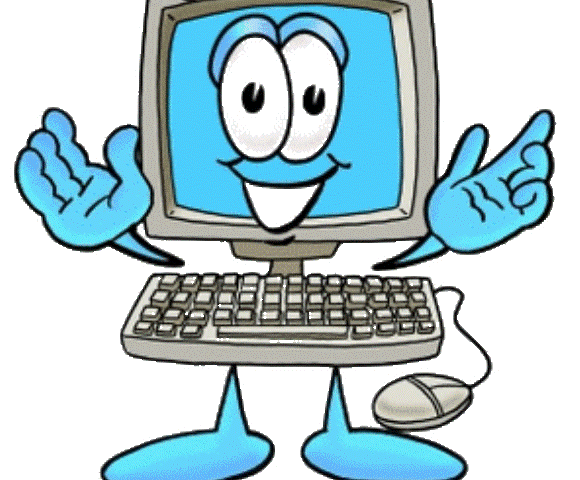 1 ряд                           2 ряд                                 Дополнительные задания36: у=9   54: х= 927:с=915+х=4824+у=48  78+b =100с-25=70b- 16=65х- 8=890123456789103036100дзэроитинисанёнгорокуситихатикудзю:сансан джу рокухякуФамилия , имя ______________________________, класс _________ , дата __________1 ряд                           2 ряд                                 Дополнительные задания36: у=9   54: х= 927:с=915+х=4824+у=48  78+b =100с-25=70b- 16=65х- 8=89Фамилия , имя ______________________________, класс _________ , дата __________1 ряд                           2 ряд                                 Дополнительные задания36: у=9   54: х= 927:с=915+х=4824+у=48  78+b =100с-25=70b- 16=65х- 8=89Фамилия , имя ______________________________, класс _________ , дата __________1 ряд                           2 ряд                                 Дополнительные задания36: у=9   54: х= 927:с=915+х=4824+у=48  78+b =100с-25=70b- 16=65х- 8=89Фамилия , имя ______________________________, класс _________ , дата __________1 ряд                           2 ряд                                 Дополнительные задания36: у=9   54: х= 927:с=915+х=4824+у=48  78+b =100с-25=70b- 16=65х- 8=890123456789103036100дзэроитинисанёнгорокуситихатикудзю:сансан джу рокухяку0123456789103036100дзэроитинисанёнгорокуситихатикудзю:сансан джу рокухяку0123456789103036100дзэроитинисанёнгорокуситихатикудзю:сансан джу рокухяку